Сумська міська радаVIІІ СКЛИКАННЯ XVII СЕСІЯРІШЕННЯвід 23 грудня 2021 року № 2672- МРм. СумиРозглянувши звернення громадянки (вхід. № 918034 від 20.09.2021 управління «ЦНАП у м. Суми»), надані документи, відповідно до статей 12, 40, 79-1, частини п`ятої статті 116, 121, 122, пункту 5 частини п`ятої, частини восьмої статті 186 Земельного кодексу України, статті 50 Закону України «Про землеустрій», частини четвертої статті 15 Закону України «Про доступ до публічної інформації», враховуючи протокол засідання постійної комісії з питань архітектури, містобудування, регулювання земельних відносин, природокористування та екології Сумської міської ради від 16.11.2021 № 40, керуючись пунктом 34 частини першої статті 26 Закону України «Про місцеве самоврядування в Україні», Сумська міська рада ВИРІШИЛА:Відмовити  Кураксіній Тетяні Вікторівні в затвердженні технічної документації із землеустрою щодо встановлення (відновлення) меж земельної ділянки в натурі  (на місцевості) для будівництва і обслуговування жилого будинку, господарських будівель і споруд (присадибна ділянка)  та наданні у власність 1/2 частини земельної ділянки за адресою: м. Суми, вул. Декабристів, 24, площею 0,1000 га, кадастровий номер 5910136600:20:007:0023, у зв’язку з тим, що зазначена земельна ділянка передана у власність іншій особі, що посвідчено державним актом на право приватної власності на земельну ділянку.Сумський міський голова                                                      Олександр ЛИСЕНКОВиконавець: Клименко Юрій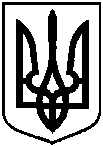 Про  відмову  в  наданні  у  власність  1/2 частини  земельної   ділянки  за адресою:  м. Суми, вул. Декабристів, 24,     Кураксіній Тетяні Вікторівні, яка знаходиться в неї в користуванні (під домоволодінням)